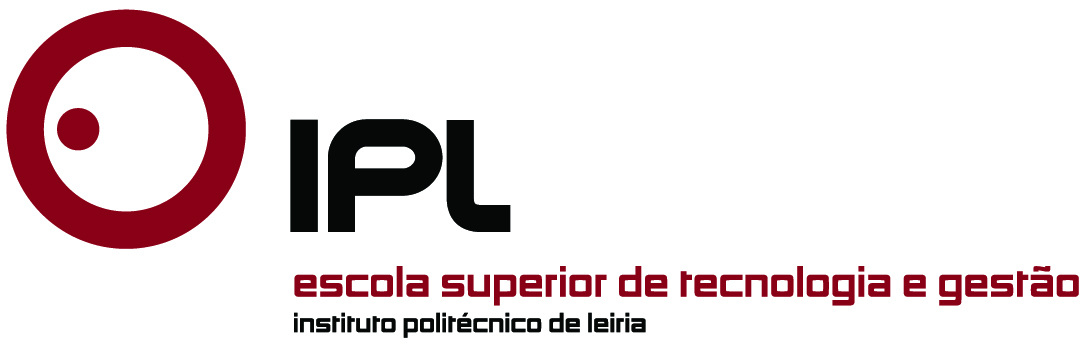 Data: Nota: o programa de estágio deve ser assinado até ao final da 1.ª semana de estágioOrientador da Escola: Supervisor da Empresa: Objetivos específicos de estágio: Orientador da Escola: Supervisor da Empresa: Objetivos específicos de estágio: Orientador da Escola: Supervisor da Empresa: Objetivos específicos de estágio: Orientador da Escola: Supervisor da Empresa: Objetivos específicos de estágio: Orientador da Escola: Supervisor da Empresa: Objetivos específicos de estágio: Orientador da Escola: Supervisor da Empresa: Objetivos específicos de estágio: Orientador da Escola: Supervisor da Empresa: Objetivos específicos de estágio: Orientador da Escola: Supervisor da Empresa: Objetivos específicos de estágio: Orientador da Escola: Supervisor da Empresa: Objetivos específicos de estágio: Orientador da Escola: Supervisor da Empresa: Objetivos específicos de estágio: Orientador da Escola: Supervisor da Empresa: Objetivos específicos de estágio: Orientador da Escola: Supervisor da Empresa: Objetivos específicos de estágio: Orientador da Escola: Supervisor da Empresa: Objetivos específicos de estágio: Orientador da Escola: Supervisor da Empresa: Objetivos específicos de estágio: Orientador da Escola: Supervisor da Empresa: Objetivos específicos de estágio: Orientador da Escola: Supervisor da Empresa: Objetivos específicos de estágio: Orientador da Escola: Supervisor da Empresa: Objetivos específicos de estágio: Funções a serem desempenhadas pelo estudante estagiário: Funções a serem desempenhadas pelo estudante estagiário: Funções a serem desempenhadas pelo estudante estagiário: Funções a serem desempenhadas pelo estudante estagiário: Funções a serem desempenhadas pelo estudante estagiário: Funções a serem desempenhadas pelo estudante estagiário: Funções a serem desempenhadas pelo estudante estagiário: Funções a serem desempenhadas pelo estudante estagiário: Funções a serem desempenhadas pelo estudante estagiário: Funções a serem desempenhadas pelo estudante estagiário: Funções a serem desempenhadas pelo estudante estagiário: Funções a serem desempenhadas pelo estudante estagiário: Funções a serem desempenhadas pelo estudante estagiário: Funções a serem desempenhadas pelo estudante estagiário: Funções a serem desempenhadas pelo estudante estagiário: Funções a serem desempenhadas pelo estudante estagiário: Funções a serem desempenhadas pelo estudante estagiário: Funções a serem desempenhadas pelo estudante estagiário: SEMANASSEMANASSEMANASSEMANASSEMANASSEMANASSEMANASSEMANASSEMANASSEMANASSEMANASSEMANASSEMANASSEMANASSEMANASSEMANASSEMANASPlano de desenvolvimento dos trabalhos e respetivo cronograma:Plano de desenvolvimento dos trabalhos e respetivo cronograma:Plano de desenvolvimento dos trabalhos e respetivo cronograma:1ª2ª3ª4ª5ª6ª7ª8ª9ª10ª11ª12ª13ª14ª15ª15ª15ª16ªEstudanteSupervisor da Entidade de EstágioOrientador da Escola